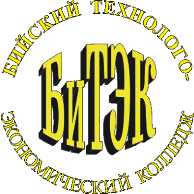 Автономная некоммерческая профессиональная образовательная организация«Бийский технолого-экономический колледж»Рабочая программа дополнительной учебной дисциплиныОУД. 07 «ОСНОВЫ БЕЗОПАСНОСТИ ЖИЗНЕДЕЯТЕЛЬНОСТИ»     Для специальности  20.02.01. Право и организация социального обеспечения2021г.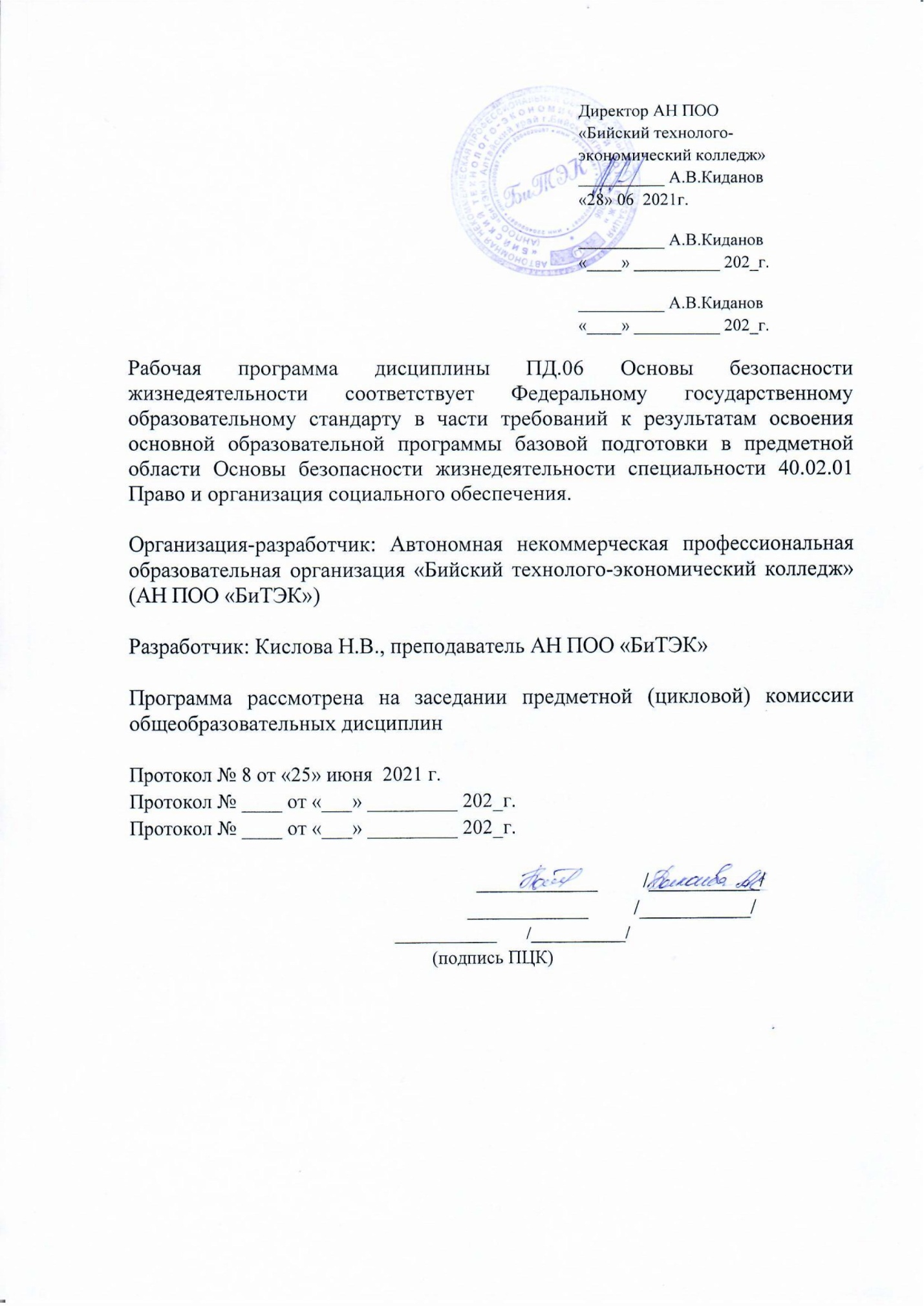 РАБОЧАЯ ПРОГРАММА УЧЕБНОЙ ДИСЦИПЛИНЫОУД.07 ОСНОВЫ БЕЗОПАСНОСТИ ЖИЗНЕДЕЯТЕЛЬНОСТИРабочая программа разработана на основе примерной программы общеобразовательной учебной дисциплины «Основы безопасности жизнедеятельности» для профессиональных образовательных организаций, рекомендованной Федеральным государственным автономным учреждением «Федеральный институт развития образования» (ФГАУ «ФИРО») в качестве примерной программы для реализации основной профессиональной образовательной программы СПО на базе основного общего образования с получением среднего общего образования с учетом требований ФГОС среднего общего образования, ФГОС среднего профессионального образования и профиля профессионального образования.При разработке рабочей программы были учтены Уточнения Рекомендаций по организации получения среднего общего образования в пределах освоения образовательных программ СПО на базе основного общего образования с учетом требований федеральных государственных образовательных стандартов и получаемой профессии или специальности среднего профессионального образования (письмо Департамента государственной политики в сфере подготовки рабочих кадров и ДПО Минобрнауки России от 17.03.2015 № 06-259) и Примерных программ общеобразовательных учебных дисциплин для профессиональных образовательных организаций (2015 г), одобренные Научно-методическим советом Центра профессионального образования и систем квалификаций ФГАУ «ФИРО» (протокол № 3 от 25 мая 2017 г)ПОЯСНИТЕЛЬНАЯ ЗАПИСКАПрограмма общеобразовательной учебной дисциплины ОУД. 07 Основы безопасности жизнедеятельности предназначена для изучения безопасности жизнедеятельности в профессиональных образовательных организациях СПО, реализующих образовательную программу среднего общего образования в пределах освоения основной профессиональной образовательной программы СПО (ОПОП СПО) на базе основного общего образования при подготовке специалистов среднего звена.Программа разработана на основе требований ФГОС среднего общего образования, предъявляемых к структуре, содержанию и результатам освоения учебной дисциплины «Основы безопасности жизнедеятельности», в соответствии с Рекомендациями по организации получения среднего общего образования в пределах освоения образовательных программ среднего профессионального образования на базе основного общего образования с учетом требований федеральных государственных образовательных стандартов и получаемой специальности среднего профессионального образования (письмо Департамента государственной политики в сфере подготовки рабочих кадров и ДПО Минобрнауки России от 17.03.2015 № 06-259), с учётом Примерной основной образовательной программы среднего общего образования, одобренной решением федерального учебно-методического объединения по общему образованию (протокол от 28 июня 2016 г. № 2/16-з).Содержание программы ОУД. 07 Основы безопасности жизнедеятельности направлено на достижение следующих целей:-повышение уровня защищенности жизненно важных интересов личности, общества и государства от внешних и внутренних угроз (жизненно важные интересы — совокупность потребностей, удовлетворение которых надежно обеспечивает существование и возможности прогрессивного развития личности, общества и государства); -снижение отрицательного влияния человеческого фактора на безопасность личности, общества и государства; -формирование антитеррористического поведения, отрицательного отношения к приему психоактивных веществ, в том числе наркотиков; -обеспечение профилактики асоциального поведения учащихся. В связи с тем, что согласно Закону РФ от 28.03.1998г. №53-ФЗ «О воинской обязанности и военной службе» с 01 января по 31 марта проводится постановка на первоначальный воинский учёт, раздел ОУД. 07 Основы безопасности жизнедеятельности вынесен в начало изучения дисциплины. Изменение порядка изучения разделов вызвано тем, что обучающиеся к началу постановки на первичный воинский учет должны быть знакомы с организационной структурой Вооруженных Сил Российской Федерации, видами Вооруженных Сил Российской Федерации, родами войск, основными понятиями о воинской обязанности, организации воинского учета.ОБЩАЯ ХАРАКТЕРИСТИКА УЧЕБНОЙ ДИСЦИПЛИНЫВ современных условиях глобализации развития мировой экономики, усложнения, интенсификации и увеличения напряженности профессиональной деятельности специалистов существенно возрастает общественно-производственное значение состояния здоровья каждого человека. Здоровье становится приоритетной социальной ценностью. В связи с этим исключительную важность приобретает высокая профессиональная подготовка специалистов различного профиля к принятию решений и действиям по предупреждению чрезвычайных ситуаций (ЧС), а при их возникновении — к проведению соответствующих мероприятий по ликвидации их негативных последствий, и прежде всего к оказанию первой помощи пострадавшим. Общеобразовательная учебная дисциплина ОУД. 07 Основы безопасности жизнедеятельности изучает риски производственной, природной, социальной, бытовой, городской других сред обитания человека, как в условиях повседневной жизни, так и при возникновении чрезвычайных ситуаций техногенного, природного и социального характера. Данная дисциплина является начальной ступенью в освоении норм и правил безопасности и обеспечении комфортных условий жизнедеятельности. Основными содержательными темами программы являются: введение в дисциплину, обеспечение личной безопасности и сохранение здоровья, государственная система обеспечения безопасности населения, основы обороны государства и воинская обязанность, основы медицинских знаний. Действующее законодательство предусматривает обязательную подготовку по основам военной службы для лиц мужского пола, которая должна проводиться во всех профессиональных образовательных организациях, реализующих образовательную программу среднего общего образования в пределах освоения ОПОП СПО на базе основного общего образования. В связи с этим программой предусмотрено проведение в конце учебного года для обучающихся мужского пола пятидневных учебных сборов (35 часов), сочетающих разнообразные формы организации теоретических и практических занятий. В итоге у юношей формируется адекватное представление о военной службе, развиваются качества личности, необходимые для ее прохождения.В программе приведён вариант тематического плана для организации образовательного процесса при изучении дисциплины ОУД. 07 Основы безопасности жизнедеятельности для совместного обучения юношей и девушек.Изучение общеобразовательной учебной дисциплины ОУД. 07 Основы безопасности жизнедеятельности завершается подведением итогов в форме дифференцированного зачета в рамках промежуточной аттестации студентов в процессе освоения ОПОП СПО на базе основного общего образования с получением среднего общего образования (ППССЗ). МЕСТО УЧЕБНОЙ ДИСЦИПЛИНЫ В УЧЕБНОМ ПЛАНЕУчебная дисциплина ОУД. 07 Основы безопасности жизнедеятельности является учебным предметом обязательной предметной области «Физическая культура, экология и основы безопасности жизнедеятельности» ФГОС среднего общего образования и изучается в общеобразовательном цикле учебного плана ОПОП СПО на базе основного общего образования с получением среднего общего образования (ППССЗ). В учебных планах ППССЗ место учебной дисциплины ОУД. 07 Основы безопасности жизнедеятельности — в составе общих общеобразовательных учебных дисциплин, формируемых из обязательных предметных областей ФГОС среднего общего образования, для специальностей СПО социально-экономического профиля. РЕЗУЛЬТАТЫ ОСВОЕНИЯ УЧЕБНОЙ ДИСЦИПЛИНЫОсвоение содержания учебной дисциплины ОУД. 07 Основы безопасности жизнедеятельности обеспечивает достижение следующих результатов:личностных:-развитие личностных, в том числе духовных и физических, качеств, обеспечивающих защищенность жизненно важных интересов личности от внешних и внутренних угроз;-готовность к служению Отечеству, его защите;-формирование потребности соблюдать нормы здорового образа жизни, осознанно выполнять правила безопасности жизнедеятельности;-исключение из своей жизни вредных привычек (курения, пьянства и т. д.);-воспитание ответственного отношения к сохранению окружающей природной среды, личному здоровью, как к индивидуальной и общественной ценности;-освоение приемов действий в опасных и чрезвычайных ситуациях природного, техногенного и социального характера;метапредметных:-овладение умениями формулировать личные понятия о безопасности; анализировать причины возникновения опасных и чрезвычайных ситуаций; обобщать и сравнивать последствия опасных и чрезвычайных ситуаций; выявлять причинно-следственные связи опасных ситуаций и их влияние на безопасность жизнедеятельности человека;-овладение навыками самостоятельно определять цели и задачи по безопасному поведению в повседневной жизни и в различных опасных и чрезвычайных ситуациях, выбирать средства реализации поставленных целей, оценивать результаты своей деятельности в обеспечении личной безопасности;-формирование умения воспринимать и перерабатывать информацию, генерировать идеи, моделировать индивидуальные подходы к обеспечению личной безопасности в повседневной жизни и в чрезвычайных ситуациях;-приобретение опыта самостоятельного поиска, анализа и отбора информации в области безопасности жизнедеятельности с использованием различных источников и новых информационных технологий;-развитие умения выражать свои мысли и способности слушать собеседника, понимать его точку зрения, признавать право другого человека на иное мнение;-формирование умений взаимодействовать с окружающими, выполнять различные социальные роли во время и при ликвидации последствий чрезвычайных ситуаций;-формирование умения предвидеть возникновение опасных ситуаций по характерным признакам их появления, а также на основе анализа специальной информации, получаемой из различных источников;-развитие умения применять полученные теоретические знания на практике: принимать обоснованные решения и вырабатывать план действий в конкретной опасной ситуации с учетом реально складывающейся обстановки и индивидуальных возможностей;-формирование умения анализировать явления и события природного, техногенного и социального характера, выявлять причины их возникновения и возможные последствия, проектировать модели личного безопасного поведения;-развитие умения информировать о результатах своих наблюдений, участвовать в дискуссии, отстаивать свою точку зрения, находить компромиссное решение в различных ситуациях;-освоение знания устройства и принципов действия бытовых приборов и других технических средств, используемых в повседневной жизни;-приобретение опыта локализации возможных опасных ситуаций, связанных с нарушением работы технических средств и правил их эксплуатации;-формирование установки на здоровый образ жизни;-развитие необходимых физических качеств: выносливости, силы, ловкости, гибкости, скоростных качеств, достаточных для того, чтобы выдерживать необходимые умственные и физические нагрузки;предметных:-сформированность представлений о культуре безопасности жизнедеятельности, в том числе о культуре экологической безопасности как жизненно важной социально-нравственной позиции личности, а также средстве, повышающем защищенность личности, общества и государства от внешних и внутренних угроз, включая отрицательное влияние человеческого фактора;-получение знания основ государственной системы, российского законодательства, направленного на защиту населения от внешних и внутренних угроз;-сформированность представлений о необходимости отрицания экстремизма, терроризма, других действий противоправного характера, а также асоциального поведения;-сформированность представлений о здоровом образе жизни как о средстве обеспечения духовного, физического и социального благополучия личности;-освоение знания распространенных опасных и чрезвычайных ситуаций природного, техногенного и социального характера;-освоение знания факторов, пагубно влияющих на здоровье человека;-развитие знания основных мер защиты (в том числе в области гражданской обороны) и правил поведения в условиях опасных и чрезвычайных ситуаций;-формирование умения предвидеть возникновение опасных и чрезвычайных ситуаций по характерным для них признакам, а также использовать различные информационные источники;-развитие умения применять полученные знания в области безопасности на практике, проектировать модели личного безопасного поведения в повседневной жизни и в различных опасных и чрезвычайных ситуациях;-получение и освоение знания основ обороны государства и воинской службы: законодательства об обороне государства и воинской обязанности граждан; прав и обязанностей гражданина до призыва, во время призыва и прохождения военной службы, уставных отношений, быта военнослужащих, порядка несения службы и воинских ритуалов, строевой, огневой и тактической подготовки;-освоение знания основных видов военно-профессиональной деятельности, особенностей прохождения военной службы по призыву и контракту, увольнения с военной службы и пребывания в запасе;-владение основами медицинских знаний и оказания первой помощи пострадавшим при неотложных состояниях (травмах, отравлениях и различных видах поражений), включая знания об основных инфекционных заболеваниях и их профилактике. СОДЕРЖАНИЕ УЧЕБНОЙ ДИСЦИПЛИНЫВведениеАктуальность изучения дисциплины ОУД. 07 Основы безопасности жизнедеятельности, цели и задачи дисциплины. Основные теоретические положения дисциплины, определения терминов «среда обитания», «биосфера», «опасность», «риск», «безопасность». Необходимость формирования безопасного мышления и поведения. Культура безопасности жизнедеятельности — современная концепция безопасного типа поведения личности. Значение изучения основ безопасности жизнедеятельности при освоении специальностей СПО.1. Государственная система обеспечения безопасности населения1.1. Общие понятия и классификация чрезвычайных ситуаций природного и техногенного характера. 1.2. Характеристика чрезвычайных ситуаций природного и техногенного характера, наиболее вероятных для данной местности и района проживания. Правила поведения в условиях чрезвычайных ситуаций природного и техногенного характера. Отработка правил поведения при получении сигнала о чрезвычайной ситуации согласно плану образовательного учреждения (укрытие в защитных сооружениях, эвакуация и др.). 1.3. Единая государственная система предупреждения и ликвидации чрезвычайных ситуаций (РСЧС), история ее создания, предназначение, структура, задачи, решаемые для защиты населения от чрезвычайных ситуаций. 1.4 Гражданская оборона — составная часть обороноспособности страны. Основные понятия и определения, задачи гражданской обороны. Структура и органы управления гражданской обороной. Мониторинг и прогнозирование чрезвычайных ситуаций. 1.5. Современные средства поражения и их поражающие факторы. Мероприятия по защите населения. Оповещение и информирование населения об опасностях, возникающих в чрезвычайных ситуациях военного и мирного времени. Эвакуация населения в условиях чрезвычайных ситуаций. 1.6. Организация инженерной защиты населения от поражающих факторов чрезвычайных ситуаций мирного и военного времени. Инженерная защита, виды защитных сооружений. Основное предназначение защитных сооружений гражданской обороны. Правила поведения в защитных сооружениях. 1.7. Аварийно-спасательные и другие неотложные работы, проводимые в зонах чрезвычайных ситуаций. Организация и основное содержание аварийно-спасательных работ. Санитарная обработка людей после их пребывания в зонах заражения.1.8. Обучение населения защите от чрезвычайных ситуаций. Основные направления деятельности государственных организаций и ведомств Российской Федерации по защите населения и территорий от чрезвычайных ситуаций: прогноз, мониторинг, оповещение, защита, эвакуация, аварийно-спасательные работы, обучение населения. Организация гражданской обороны в образовательном учреждении, ее предназначение. 1.9. Особенности экстремизма, терроризма и наркотизма Российской Федерации. Основные принципы и направления противодействия экстремистской, террористической деятельности и наркотизму. Правила безопасного поведения при угрозе террористического акта, при захвате в качестве заложника. Меры безопасности населения, оказавшегося на территории военных действий.1.10. Государственные службы по охране здоровья и безопасности граждан. МЧС России — федеральный орган управления в области защиты населения от чрезвычайных ситуаций. Полиция Российской Федерации — система государственных органов исполнительной власти в области защиты здоровья, прав, свободы и собственности граждан от противоправных посягательств. Служба скорой медицинской помощи. Федеральная служба по надзору в сфере защиты прав потребителей и благополучия человека (Роспотребнадзор России). Другие государственные службы в области безопасности. Правовые основы организации защиты населения Российской Федерации от чрезвычайных ситуаций мирного времени. Практические занятия:Изучение и отработка моделей поведения в условиях вынужденной природной автономии. Изучение и отработка моделей поведения в ЧС на транспорте. Изучение первичных средств пожаротушения. Изучение и использование средств индивидуальной защиты от поражающих факторов в ЧС мирного и военного времени.2.Основы обороны государства и воинская обязанность2.1. История создания Вооруженных Сил России. Организация вооруженных сил Московского государства в XIV-XV веках. Военная реформа Ивана Грозного в середине XVI века. Военная реформа Петра I, создание регулярной армии, ее особенности. Военные реформы в России во второй половине XIX века, создание массовой армии. Создание советских Вооруженных Сил, их структура и предназначение. Основные предпосылки проведения военной реформы Вооруженных Сил Российской Федерации на современном этапе. Функции и основные задачи современных Вооруженных сил Российской Федерации, их роль и место в системе обеспечения национальной безопасности.2.2. Организационная структура Вооруженных Сил Российской Федерации. Виды Вооруженных Сил Российской Федерации, рода Вооруженных Сил Российской Федерации, рода войск. Сухопутные войска: история создания, предназначение, структура. Военно-воздушные силы: история создания, предназначение, структура. Военно-морской флот, история создания, предназначение, структура. Ракетные войска стратегического назначения: история создания, предназначение, структура. Войска воздушно-космической обороны: история создания, предназначение, структура. Воздушно-десантные войска: история создания, предназначение, структура. Другие войска: Пограничные войска Федеральной службы безопасности Российской Федерации, внутренние войска Министерства внутренних дел Российской Федерации, Железнодорожные войска Российской Федерации, войска гражданской обороны МЧС Росси. Их состав и предназначение.2.3. Воинская обязанность. Основные понятия о воинской обязанности. Воинский учет. Организация воинского учета и его предназначение. Первоначальная постановка граждан на воинский учет. Обязанности граждан по воинскому учету. Организация медицинского освидетельствования граждан при первоначальной постановке на воинский учет.2.4. Обязательная подготовка граждан к военной службе. Основное содержание обязательной подготовки гражданина к военной службе. Добровольная подготовка граждан к военной службе. Основные направления добровольной подготовки граждан к военной службе: занятия военно-прикладными видами спорта; обучение по дополнительным образовательным программам, имеющее целью военную подготовку несовершеннолетних граждан в учреждениях начального профессионального и среднего профессионального образования; обучение по программам подготовки офицеров запаса на военных кафедрах в образовательных учреждениях высшего профессионального образования.2.5. Призыв на военную службу. Общие, должностные и специальные обязанности военнослужащих. Размещение военнослужащих, распределение времени и повседневный порядок жизни воинской части.2.6. Прохождение военной службы по контракту. Основные условия прохождения военной службы по контракту. Требования, предъявляемые к гражданам, поступающим на военную службу по контракту. Сроки военной службы по контракту. Права и льготы, предоставляемые военнослужащим, проходящим военную службу по контракту.2.7. Альтернативная гражданская служба. Основные условия прохождения альтернативной гражданской службы. Требования, предъявляемые к гражданам, для прохождения альтернативной гражданской службы.2.8. Качества личности военнослужащего как защитника Отечества: любовь к Родине, высокая воинская дисциплина, верность воинскому долгу и военной присяге, готовность в любую минуту встать на защиту свободы, независимости конституционного строя в России, народа и Отечества. Военнослужащий - специалист, в совершенстве владеющий оружием и военной техникой. Требования воинской деятельности, предъявляемые к моральным, индивидуально-психологическим и профессиональным качествам гражданина. Виды воинской деятельности и их особенности. Особенности воинской деятельности в различных видах Вооруженных Сил и родах войск. Требования к психическим и морально-этическим качествам призывника. Основные понятия о психологической совместимости членов воинского коллектива (экипажа, боевого расчета). Военнослужащий - подчиненный, строго соблюдающий Конституцию РФ и законодательство Российской Федерации, выполняющий требования воинских уставов, приказы командиров и начальников.2.9. Воинская дисциплина и ответственность. Единоначалие - принцип строительства Вооруженных Сил Российской Федерации. Общие права и обязанности военнослужащих. Воинская дисциплина, ее сущность и значение. Виды ответственности, установленной для военнослужащих (дисциплинарная, административная, гражданско-правовая, материальная, уголовная). Дисциплинарные взыскания, налагаемые на солдат и матросов, проходящих военную службу по призыву. Уголовная ответственность за преступления против военной службы (неисполнение приказа, нарушение уставных правил взаимоотношений между военнослужащими, самовольное оставление части и др.). Соблюдение норм международного гуманитарного права.2.10. Военно-профессиональная деятельность: порядок подготовки граждан по военно-учётным специальностям, особенности подготовки офицеров в различных учёбных и военно-учебных заведениях.2.11. Боевые традиции Вооруженных Сил России. Патриотизм и верность воинскому долгу - основные качества защитника Отечества. Воинский долг - обязанность по вооруженной защите Отечества. Дни воинской славы России - дни славных побед. Основные формы увековечения памяти российских воинов, отличившихся в сражениях, связанных с днями воинской славы России. Дружба, войсковое товарищество - основа боевой готовности частей и подразделений. Особенности воинского коллектива, значение войскового товарищества в боевых условиях и повседневной жизни частей и подразделений. Войсковое товарищество - боевая традиция Российской армии и флота.2.12. Ритуалы Вооруженных Сил Российской Федерации. Ритуал приведения к военной присяге. Ритуал вручения боевого знамени воинской части. Вручение личному составу вооружения и военной техники. Проводы военнослужащих, уволенных в запас или отставку. Символы воинской чести. Боевое знамя воинской части - символ воинской чести, доблести и славы. Ордена - почетные награды за воинские отличия и заслуги в бою и военной службе.2.13. Элементы начальной военной подготовки: назначение Строевого устава ВС РФ, назначение, боевые свойства и общее устройство автомата Калашникова, меры безопасности при обращении с автоматом Калашникова и патронами в повседневной жизнедеятельности и при проведении стрельб.Практические занятия Изучение способов бесконфликтного общения и саморегуляции.Особенности службы в армии, изучение и освоение методик проведения строевой подготовки.3. Обеспечение личной безопасности и сохранение здоровья3.1. Здоровье и здоровый образ жизни. Общие понятия о здоровье. Здоровый образ жизни как необходимое условие сохранения и укрепления здоровья человека и общества.3.2. Факторы, способствующие укреплению здоровья. Двигательная активность и закаливание организма. Занятия физической культурой. Психологическая уравновешенность и ее значение для здоровья. Режим дня, труда и отдыха. Рациональное питание и его значение для здоровья. Влияние двигательной активности на здоровье человека. Закаливание и его влияние на здоровье. Правила личной гигиены и здоровье человека.3.3. Влияние неблагоприятной окружающей среды на здоровье человека. Основные источники загрязнения окружающей среды. Техносфера как источник негативных факторов.3.4. Вредные привычки (употребление алкоголя, курение, употребление наркотиков) и их профилактика. Алкоголь и его влияние на здоровье человека, социальные последствия употребления алкоголя, снижение умственной и физической работоспособности.Курение и его влияние на состояние здоровья. Табачный дым и его составные части. Влияние курения на нервную систему, сердечнососудистую систему. Пассивное курение и его влияние на здоровье.Наркотики, наркомания и токсикомания, общие понятия и определения. Социальные последствия пристрастия к наркотикам. Профилактика наркомании.3.5. Основные нормативные правовые акты, определяющие правила и безопасность дорожного движения. Модели поведения пешеходов, велосипедистов, пассажиров и водителей транспортных средств, при организации дорожного движения.3.6. Репродуктивное здоровье как составляющая часть здоровья человека и общества. Социальная роль женщины в современном обществе. Репродуктивное здоровье женщины и факторы, влияющие на него. Здоровый образ жизни - необходимое условие сохранности репродуктивного здоровья.3.7. Правовые основы взаимоотношения полов. Брак и семья. Культура брачных отношений. Основные функции семьи. Основы семейного права в Российской Федерации. Права и обязанности родителей. Конвенция ООН «О правах ребенка».3.8. Опасности современных молодёжных хобби. Модели личного безопасного поведения во время занятий современными молодёжными хобби.Практические занятияИзучение основных положений организации рационального питания и освоение методов его гигиенической оценки.Изучение моделей поведения пешеходов, велосипедистов, пассажиров и водителей транспортных средств, при организации дорожного движения.4. Основы медицинских знаний4.1. Понятие первой помощи. Перечень состояний, при которых оказывается первая помощь. Признаки жизни. Общие правила оказания первой помощи. Федеральный закон «Об основах охраны здоровья граждан Российской Федерации».4.2. Понятие травм и их виды. Правила первой помощи при ранениях. Правила наложения повязок различных типов. Первая помощь при травмах различных областей тела. Первая помощь при проникающих ранениях грудной и брюшной полости, черепа. Первая помощь при сотрясениях и ушибах головного мозга. Первая помощь при переломах. Первая помощь при электротравмах и повреждении молнией.4.3. Первая помощь при синдроме длительного сдавливания. Понятие травматического токсикоза. Местные и общие признаки травматического токсикоза. Основные периоды развития травматического токсикоза.4.4. Понятие и виды кровотечений. Первая помощь при наружных кровотечениях. Первая помощь при капиллярном кровотечении. Первая помощь при артериальном кровотечении. Правила наложения жгута и закрутки. Первая помощь при венозном кровотечении. Смешанное кровотечение. Основные признаки внутреннего кровотечения.4.5. Первая помощь при ожогах. Понятие, основные виды и степени ожогов. Первая помощь при термических ожогах. Первая помощь при химических ожогах. Первая помощь при воздействии высоких температур. Последствия воздействия высоких температур на организм человека. Основные признаки теплового удара. Предупреждение развития перегревов. Воздействие ультрафиолетовых лучей на человека.4.6. Первая помощь при воздействии низких температур. Последствия воздействия низких температур на организм человека. Основные степени отморожений.4.7. Первая помощь при попадании инородных тел в верхние дыхательные пути. Основные приемы удаления инородных тел из верхних дыхательных путей.4.8. Первая помощь при отравлениях. Острое и хроническое отравление.4.9. Первая помощь при отсутствии сознания. Признаки обморока. Первая помощь при отсутствии кровообращения (остановке сердца). Основные причины остановки сердца. Признаки расстройства кровообращения и клинической смерти. Правила проведения непрямого (наружного) массажа сердца и искусственного дыхания.4.10. Основные инфекционные болезни, их классификация и профилактика. Пути передачи возбудителей инфекционных болезней. Индивидуальная и общественная профилактика инфекционных заболеваний. Инфекции, передаваемые половым путем, и их профилактика. Ранние половые связи и их последствия для здоровья.4.11. Здоровье родителей и здоровье будущего ребенка. Основные средства планирования семьи. Факторы, влияющие на здоровье ребенка. Беременность и гигиена беременности. Признаки и сроки беременности. Понятие патронажа, виды патронажей. Особенности питания и образа жизни беременной женщины.4.12. Основы ухода за младенцем. Физиологические особенности развития новорожденных детей. Основные мероприятия по уходу за младенцами. Формирование основ здорового образа жизни. Духовность и здоровье семьи.Практические занятияИзучение и освоение основных приемов оказания первой помощи при кровотечениях.Изучение и освоение основных способов искусственного дыхания.Примерные темы рефератов (докладов), индивидуальных проектов-Эволюция среды обитания, переход к техносфере.-Взаимодействие человека и среды обитания.-Стратегия устойчивого развития как условие выживания человечества.-Основные пути формирования культуры безопасности жизнедеятельности в современном обществе.-Здоровый образ жизни - основа укрепления и сохранения личного здоровья.-Факторы, способствующие укреплению здоровья.-Организация студенческого труда, отдыха и эффективной самостоятельной работы.-Роль физической культуры в сохранении здоровья.-Пути сохранения репродуктивного здоровья общества.-Алкоголь и его влияние на здоровье человека.-Табакокурение и его влияние на здоровье.-Наркотики и их пагубное воздействие на организм.-Компьютерные игры и их влияние на организм человека.-Особенности трудовой деятельности женщин и подростков.-Характеристика ЧС природного характера, наиболее вероятных для данной местности и района проживания.-Характеристика ЧС техногенного характера, наиболее вероятных для данной местности и района проживания.-Терроризм как основная социальная опасность современности.-Космические опасности: мифы и реальность.-Современные средства поражения и их поражающие факторы.-Оповещение и информирование населения об опасности.-Инженерная защита в системе обеспечения безопасности населения.-Правовые и организационные основы обеспечения БЖ -МЧС России - федеральный орган управления в области защиты населения от ЧС-Структура Вооруженных Сил Российской Федерации. Виды и рода войск.-Основные виды вооружения и военной техники в Российской Федерации.-Военная служба как особый вид федеральной государственной службы.-Организация и порядок призыва граждан на военную службу в РФ-Боевые традиции Вооруженных Сил Российской Федерации.-Символы воинской чести.-Патриотизм и верность воинскому долгу.-Дни воинской славы России.-Города-герои Российской Федерации.-Города воинской славы Российской Федерации.-Профилактика инфекционных заболеваний.-Первая помощь при острой сердечной недостаточности.-СПИД - чума XXI века.-Оказание первой помощи при бытовых травмах.-Духовность и здоровье семьи.-Здоровье родителей - здоровье ребенка.-Формирование здорового образа жизни с пеленок.-Как стать долгожителем?-Рождение ребенка - высшее чудо на Земле.-Политика государства по поддержке семьи.ТЕМАТИЧЕСКИЙ ПЛАНХАРАКТЕРИСТИКА ОСНОВНЫХ ВИДОВ УЧЕБНОЙ ДЕЯТЕЛЬНОСТИ СТУДЕНТОВКОНТРОЛЬ И ОЦЕНКА РЕЗУЛЬТАТОВ ОСВОЕНИЯ УЧЕБНОЙ ДИСЦИПЛИНЫКонтроль и оценка результатов освоения учебной дисциплины осуществляется в процессе проведения практических занятий и лабораторных работ, тестирования, выполнения индивидуальных проектов.УЧЕБНО-МЕТОДИЧЕСКОЕ И МАТЕРИАЛЬНО-ТЕХНИЧЕСКОЕ ОБЕСПЕЧЕНИЕ ПРОГРАММЫ УЧЕБНОЙ ДИСЦИПЛИНЫИсточники информацииОсновная литература:Косолапова Н. В., Прокопенко Н. А. Основы безопасности жизнедеятельности: учебник для студентов профессиональных образовательных организаций, осваивающих профессий и специальности СПО.-М., 2017.Косолапова Н. В. и др. Безопасность жизнедеятельности: учебник для студентов профессиональных образовательных организаций, осваивающих профессий и специальности СПО.-М., 2017.Справочники, энциклопедииИзотова М.А., Царева Т.Б. Полная энциклопедия орденов и медалей России. - М., 2008.Ионина Н.А. 100 великих наград. - М., 2009.Каменев А.И. Энциклопедия русского офицера. - М., 2008.Каторин Ю. Ф. Танки: иллюстрированная энциклопедия. - М., 2011.Лубченков Ю.Н. Русские полководцы. - М., 2009.Дополнительная литератураГражданский кодекс РФ (Ч. 1) (утвержден Федеральным законом от 30.11.94 № 51-ФЗ (в ред. от 11.02.2013, с изм. и доп. от 01.03.2013) // СЗ РФ. - 1994. - № 32 (Ч. 1). - Ст. 3301.Гражданский кодекс РФ (Ч. 2) (утвержден Федеральным законом от 26.01.96 № 14-ФЗ) (в ред. от 14.06.2012) // СЗ РФ. - 1996. - № 5 (Ч. 2). - Ст. 410.Гражданский кодекс РФ (Ч. 3) (утвержден Федеральным законом от 26.11.01 № 146-ФЗ) (в ред. от 05.06.2012) // СЗ РФ. - 2001. - № 49. - Ст. 4552.Гражданский кодекс РФ (Ч. 4) (утвержден Федеральным законом от 18.12.06 № 2Э0-ФЗ) (в ред. от 08.12.2011) // СЗ РФ. - 2006. - № 52 (Ч. 1). - Ст. 5496.Семейный кодекс Российской Федерации (утвержден Федеральным законом от 29.12.1995 № 22Э-ФЗ) (в ред. от 12.11.2012) // СЗ РФ. - 1996. - № 1. - Ст. 16.Уголовный кодекс Российской Федерации (утвержден Федеральным законом от 13.06.1996 № 6Э-ФЗ) (в ред. от 07.12.2011 ; с изм. и доп., вступающими в силу с 05.04.2013) // СЗ РФ. - 1996. - № 25. - Ст. 2954.Федеральный закон от 28.03.1998 № 53-ФЗ «О воинской обязанности и военной службе» (в ред. от 04.03.2013, с изм. от 21.03.1013) // СЗ РФ. - 1998. - № 13. - Ст. 1475.Федеральный закон от 21.12.1994 № 68-ФЗ «О защите населения и территорий от чрезвычайных ситуаций природного и техногенного характера» (в ред. от 11.02.2013) // СЗ РФ. - 1994. - № 35. - Ст. 3648.Федеральный закон от 21.07.1997 № 116-ФЗ «О промышленной безопасности опасных производственных объектов» (в ред. от 04.03.2013) // СЗ РФ. - 1997. - № 30. - Ст. 3588.Федеральный закон от 25.07.2002 № 113-ФЗ «Об альтернативной гражданской службе» (в ред. от 30.11.2011) // СЗ РФ. - 2002. - № 30. - Ст. 3030.Федеральный закон от 31.05.1996 № 61-ФЗ «Об обороне» (в ред. от 05.04.2013) // СЗ РФ. - 1996. - № 23. - Ст. 2750.Федеральный закон от 10.01.2002 № 7-ФЗ «Об охране окружающей среды» (в ред. от 25.06.2012, с изм. от 05.03.2013) // СЗ РФ. - 2002. - № 2. - Ст. 133.Федеральный закон от 21.11.2011 № 323-ФЗ «Об основах охраны здоровья граждан в Российской Федерации» (в ред. от 25.06.2012) // СЗ РФ. - 2011. - N 48. - Ст. 6724.Указ Президента РФ от 05.02.2010 № 146 «О Военной доктрине Российской Федерации» // СЗ РФ. - 2010. - № 7. - Ст. 724.Постановление Правительства РФ от 30.12.2003 № 794 «О единой государственной системе предупреждения и ликвидации чрезвычайных ситуаций» (в ред. от 18.04.2012) // СЗ РФ. - 2004. - № 2. - Ст. 121.Приказ министра обороны РФ от 03.09.2011 № 1500 «О Правилах ношения военной формы одежды и знаков различия военнослужащих Вооруженных Сил Российской Федерации, ведомственных знаков отличия и иных геральдических знаков и особой церемониальной парадной военной формы одежды военнослужащих почетного караула Вооруженных Сил Российской Федерации» (зарегистрирован в Минюсте РФ 25.10.2011 № 22124) // Бюллетень нормативных актов федеральных органов исполнительной власти. - 2011. - № 47.Приказ Министерства здравоохранения и социального развития РФ от 04.05.2012 № 477н «Об утверждении перечня состояний, при которых оказывается первая помощь, и перечня мероприятий по оказанию первой помощи» (в ред. от 07.11.2012) (зарегистрирован в Минюсте РФ 16.05.2012 № 24183) // Бюллетень нормативных актов федеральных органов исполнительной власти. - 2012.Микрюков В.Ю. Основы военной службы : учебник для учащихся старших классво сред. Образовательных учереждений и студентов сред.спец. Учеб. Заведений, а также преподавателей этого курса. - М., 2014Кобяков Ю.П. Физическая культура. Основы здорового образа жизни. - М., 2012.Косолапова Н.В., Прокопенко Н. А., Побежимова Е.Л. Безопасность жизнедеятельности: практикум: учеб. пособие для учреждений нач. проф. образования. - М., 2013.Митяев А. Книга будущих командиров. - М., 2010.Общевойсковые уставы Вооруженных Сил РФ (ред. 2013 г.) - Ростов н/Д, 2013.Интернет-ресурсыwww.mchs.gov.ru (сайт МЧС РФ).www.mvd.ru (сайт МВД РФ).www.mil.ru (сайт Минобороны).www.fsb (сайт ФСБ РФ).www.dic.academic.ru (Академик. Словари и энциклопедии).www.booksgid.com (BooksGid. Электронная библиотека).www.globalteka.ru/index.html (Глобалтека. Глобальная библиотека научных ресурсов). www.window.edu.ru (Единое окно доступа к образовательным ресурсам). www.iprbookshop.ru (Электронно-библиотечная система IPRbooks).www.school.edu.ru/default.asp (Российский образовательный портал. Доступность, качество, эффективность).www.ru/book (Электронная библиотечная система).www.pobediteli.ru (проект «ПОБЕДИТЕЛИ: Солдаты Великой войны»).www.monino.ru (Музей Военно-Воздушных Сил).www.simvolika.ru (Государственные символы России. История и реальность). www.militeka.lib.ru (Военная литература).Материально-техническое обеспечениеДля реализации учебной дисциплины имеется в наличии учебный кабинет «Основ  безопасности жизнедеятельности.Оборудование учебного кабинета:стенды по теме  «Основы военной службы»; автоматы «АК-74» (учебный вариант) – 2шт.;противогазы;Технические средства обучения и программное обеспечение:Персональный компьютер, мультимедийный проекторВид учебной работыКоличество часовАудиторные занятия. Содержание обученияАудиторные занятия. Содержание обученияВведение21. Государственная система обеспечения безопасности населения 162. Основы обороны государства и воинская обязанность183. Обеспечение личной безопасности и сохранение здоровья164. Основы медицинских знаний18Итого70Внеаудиторная работаВнеаудиторная работаПодготовка рефератов, докладов, индивидуального проекта с использованием информационных технологий, организация режима дня и отдыха, рационального питания и двигательной активности и др.35Промежуточная аттестация в форме дифференцированного зачетаПромежуточная аттестация в форме дифференцированного зачетаВсего105Содержание обученияХарактеристика основных видов учебной деятельности студентов (на уровне учебных действий)ВведениеРазличение основных понятий и теоретических положений основ безопасности жизнедеятельности, применение знаний дисциплины для обеспечения своей безопасности.Анализ влияния современного человека на окружающую среду, оценка примеров зависимости благополучия жизни людей от состояния окружающей среды; моделирование ситуаций по сохранению биосферы и ее защите1. Государственная система обеспечения безопасности населенияУсвоение общих понятий чрезвычайных ситуаций, классификация чрезвычайных ситуаций природного и техногенного характера по основным признакам, характеристика особенностей ЧС различного происхождения.Выявление потенциально опасных ситуаций для сохранения жизни и здоровья человека, сохранения личного и общественного имущества при ЧС.Моделирование поведения населения при угрозе и возникновении ЧС.Освоение моделей поведения в разных ситуациях: как вести себя дома, на дорогах, в лесу, на водоёмах, характеристика основных функций системы по предупреждению и ликвидации ЧС (РСЧС). Объяснение основных правил эвакуации населения в условиях чрезвычайных ситуаций, оценка правильности выбора индивидуальных средств защиты при возникновении ЧС.Раскрытие возможностей современных средств оповещения населения об опасностях, возникающих в чрезвычайных ситуациях военного и мирного времени.Характеристика правил безопасного поведения при угрозе террористического акта, захвате в качестве заложника.Определение мер безопасности населения, оказавшегося на территории военных действий.Характеристика предназначения и основных функций полиции, службы скорой помощи, Федеральной службы по надзору в сфере защиты прав потребителей и благополучия человека и других государственных служб в области безопасности. 2. Основы обороны государства и воинская обязанность Различение основных понятий военной и национальной безопасности, освоение функций и основные задачи современных Вооруженных сил Российской Федерации, характеристика основных этапов создания Вооруженных Сил России.Анализ основных этапов проведения военной реформы Вооруженных Сил Российской Федерации на современном этапе, определение организационной структуры, видов и родов Вооруженных Сил Российской Федерации; формулирование общих, должностных и специальных обязанностей военнослужащих. Характеристика распределения времени и повседневного порядка жизни воинской части, сопоставление порядка и условий прохождения военной службы по призыву и по контракту; анализ условий прохождения альтернативной гражданской службы. Анализ качеств личности военнослужащего как защитника Отечества.Характеристика требований воинской деятельности, предъявляемых к моральным, индивидуально-психологическим и профессиональным качествам гражданина; характеристика понятий «воинская дисциплина» и «ответственность»; освоение основ строевой подготовки.Определение боевых традиций Вооруженных Сил России, объяснение основных понятий о ритуалах Вооруженных Сил Российской Федерации и символах воинской чести. 3. Обеспечение личной безопасности и сохранение здоровья населенияОпределение основных понятий о здоровье и здоровом образе жизни.Усвоение факторов, влияющих на здоровье, выявление факторов, разрушающих здоровье, планирование режима дня, выявление условий обеспечения рационального питания, объяснение случаев из собственной жизни и своих наблюдений по планированию режима труда и отдыха.Анализ влияния двигательной активности на здоровье человека, определение основных форм закаливания, их влияния на здоровье человека, обоснование последствий влияния алкоголя на здоровье человека и социальных последствий употребления алкоголя. Анализ влияния неблагоприятной окружающей среды на здоровье человека.Моделирование социальных последствий пристрастия к наркотикам.Моделирование ситуаций по организации безопасности дорожного движения.Характеристика факторов, влияющих на репродуктивное здоровье человека.Моделирование ситуаций по применению правил сохранения и укрепления здоровья4. Основы медицинских знанийОсвоение основных понятий о состояниях, при которых оказывается первая помощь; моделирование ситуаций по оказанию первой помощи при несчастных случаях.Характеристика основных признаков жизни.Освоение алгоритма идентификации основных видов кровотечений, идентификация основных признаков теплового удара. Определение основных средств планирования семьи. Определение особенностей образа жизни и рациона питания беременной женщины.Результаты обученияФормы и методы контроля и оценкирезультатов обученияличностные-развитие личностных, в том числе духовных и физических, качеств, обеспечивающих защищенность жизненно важных интересов личности от внешних и внутренних угроз;-готовность к служению Отечеству, его защите;-формирование потребности соблюдать нормы здорового образа жизни, осознанно выполнять правила безопасности жизнедеятельности;-исключение из своей жизни вредных привычек (курения, пьянства и т. д.);-воспитание ответственного отношения к сохранению окружающей природной среды, личному здоровью, как к индивидуальной и общественной ценности;-освоение приемов действий в опасных и чрезвычайных ситуациях природного, техногенного и социального характера;-диагностика результатов личностного развития;-целенаправленное наблюдение за обучающимися, фиксация проявляемых ими качеств в соответствии с заданными критериями;-самооценка результатов учебной деятельности;метапредметные-овладение умениями формулировать личные понятия о безопасности; анализировать причины возникновения опасных и чрезвычайных ситуаций; обобщать и сравнивать последствия опасных и чрезвычайных ситуаций; выявлять причинно-следственные связи опасных ситуаций и их влияние на безопасность жизнедеятельности человека;-овладение навыками самостоятельно определять цели и задачи по безопасному поведению в повседневной жизни и в различных опасных и чрезвычайных ситуациях, выбирать средства реализации поставленных целей, оценивать результаты своей деятельности в обеспечении личной безопасности;-формирование умения воспринимать и перерабатывать информацию, генерировать идеи, моделировать индивидуальные подходы к обеспечению личной безопасности в повседневной жизни и в чрезвычайных ситуациях;-приобретение опыта самостоятельного поиска, анализа и отбора информации в области безопасности жизнедеятельности с использованием различных источников и новых информационных технологий;-развитие умения выражать свои мысли и способности слушать собеседника, понимать его точку зрения, признавать право другого человека на иное мнение;-формирование умений взаимодействовать с окружающими, выполнять различные социальные роли во время и при ликвидации последствий чрезвычайных ситуаций;-формирование умения предвидеть возникновение опасных ситуаций по характерным признакам их появления, а также на основе анализа специальной информации, получаемой из различных источников;-развитие умения применять полученные теоретические знания на практике: принимать обоснованные решения и вырабатывать план действий в конкретной опасной ситуации с учетом реально складывающейся обстановки и индивидуальных возможностей;-формирование умения анализировать явления и события природного, техногенного и социального характера, выявлять причины их возникновения и возможные последствия, проектировать модели личного безопасного поведения;-развитие умения информировать о результатах своих наблюдений, участвовать в дискуссии, отстаивать свою точку зрения, находить компромиссное решение в различных ситуациях;-освоение знания устройства и принципов действия бытовых приборов и других технических средств, используемых в повседневной жизни;-приобретение опыта локализации возможных опасных ситуаций, связанных с нарушением работы технических средств и правил их эксплуатации;-формирование установки на здоровый образ жизни;-развитие необходимых физических качеств: выносливости, силы, ловкости, гибкости, скоростных качеств, достаточных для того, чтобы выдерживать необходимые умственные и физические нагрузки;-накопительная система оценивания (портфолио), характеризующая динамику индивидуальных образовательных достижений студента;-подготовка рефератов, докладов, мультимедийных презентаций;-индивидуальные и групповые творческие задания и проекты;-участие в ролевых играх;-работа в малых группах;-участие в олимпиадах, конференциях, конкурсах, и т.п.;-тестирование.предметные-сформированность представлений о культуре безопасности жизнедеятельности, в том числе о культуре экологической безопасности как жизненно важной социально-нравственной позиции личности, а также средстве, повышающем защищенность личности, общества и государства от внешних и внутренних угроз, включая отрицательное влияние человеческого фактора;-получение знания основ государственной системы, российского законодательства, направленного на защиту населения от внешних и внутренних угроз;-сформированность представлений о необходимости отрицания экстремизма, терроризма, других действий противоправного характера, а также асоциального поведения;-сформированность представлений о здоровом образе жизни как о средстве обеспечения духовного, физического и социального благополучия личности;-освоение знания распространенных опасных и чрезвычайных ситуаций природного, техногенного и социального характера;-освоение знания факторов, пагубно влияющих на здоровье человека;-развитие знания основных мер защиты (в том числе в области гражданской обороны) и правил поведения в условиях опасных и чрезвычайных ситуаций;-формирование умения предвидеть возникновение опасных и чрезвычайных ситуаций по характерным для них признакам, а также использовать различные информационные источники;-развитие умения применять полученные знания в области безопасности на практике, проектировать модели личного безопасного поведения в повседневной жизни и в различных опасных и чрезвычайных ситуациях;-получение и освоение знания основ обороны государства и воинской службы: законодательства об обороне государства и воинской обязанности граждан; прав и обязанностей гражданина до призыва, во время призыва и прохождения военной службы, уставных отношений, быта военнослужащих, порядка несения службы и воинских ритуалов, строевой, огневой и тактической подготовки;-освоение знания основных видов военно-профессиональной деятельности, особенностей прохождения военной службы по призыву и контракту, увольнения с военной службы и пребывания в запасе;-владение основами медицинских знаний и оказания первой помощи пострадавшим при неотложных состояниях (травмах, отравлениях и различных видах поражений), включая знания об основных инфекционных заболеваниях и их профилактике-входной контроль;-устный и письменный опрос;-практическая работа;-тестирование;-сдача учебных нормативов;-контрольная работа;-дифференцированный зачет